Управление образования администрации города ОренбургаМуниципальное автономное учреждение дополнительного образования«Многопрофильный центр дополнительного образования детей»Детский оздоровительно-образовательный лагерь «ФАКЕЛ»МЕТОДИЧЕСКИЙ МАТЕРИАЛ«ЦИКЛ РАДИОПЕРЕДАЧ»(О ЛЮДЯХ, СВОИМ ТРУДОМ ПРОСЛАВИВШИХ НАШ КРАЙ И ПРОФЕССИЯХ, В КОТОРЫХ ОНИ ДОСТИГЛИ ЗНАЧИТЕЛЬНЫХ ВЫСОТ)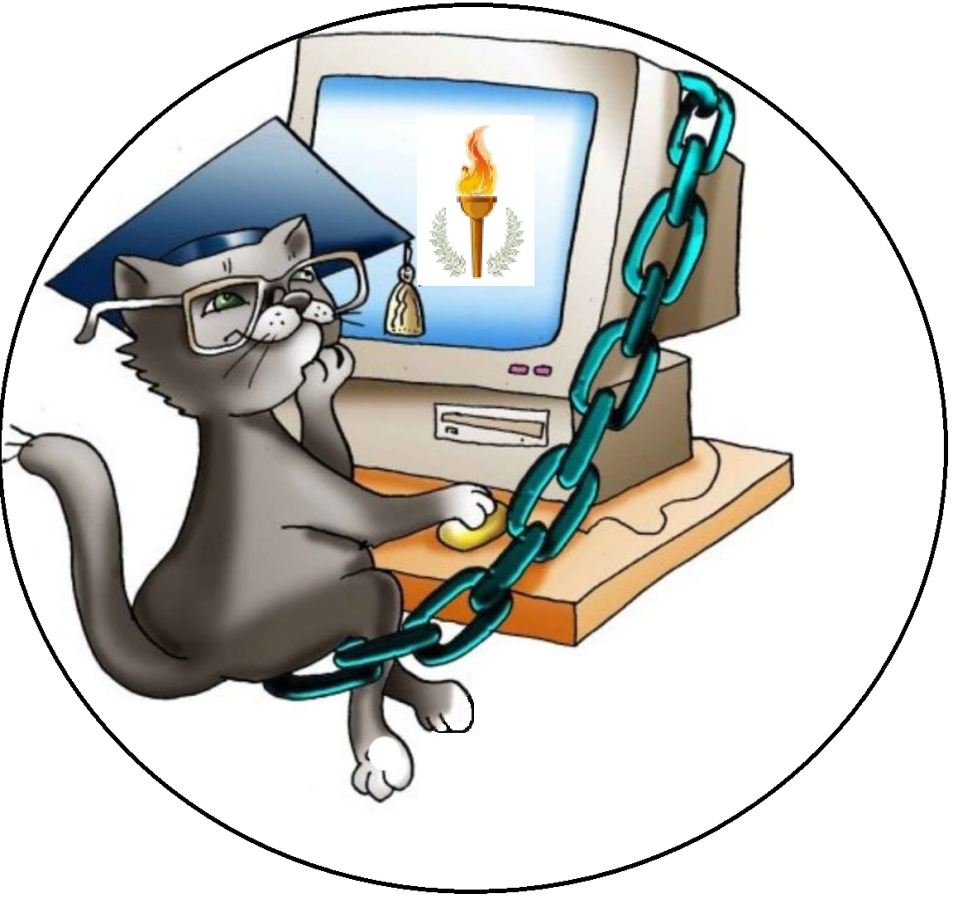 г. Оренбург, 2020г.ПОЯСНИТЕЛЬНАЯ ЗАПИСКААвтор: Большакова Татьяна Леонидовна, педагог дополнительного образования первой квалификационной категории и Сусина Эльвира Зинуровна, методист высшей квалификационной категории МАУДО «Многопрофильный центр дополнительного образования детей».С каждым годом средства массовой информации играют все большую роль в жизни человека. Их значение в нашей повседневной жизнедеятельности трудно переоценить. СМИ выполняют такие задачи, как информирование, обучение, развлечение и др., но самое важное – СМИ воздействуют на личность человека, формируя его мироощущение, задавая стереотипы его поведения. Особое влияние СМИ имеют на формирование личности ребенка и подростка, его жизненной позиции.В период летних каникул в ДООЛ «Факел» функционирует радиоцентр «РадиоФакел». 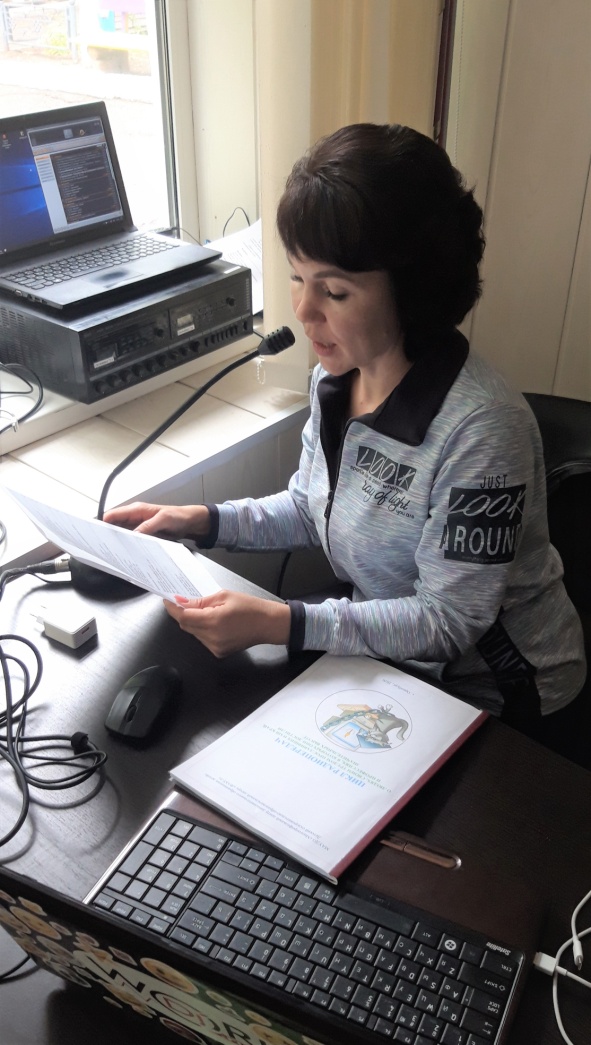 Радиовещание проводится из 6 точек на территории лагеря. Все важные текущие, срочные объявления и новости транслируются через громкоговорители. Также в рамках реализации образовательной программы летнего отдыха детей, в ДООЛ «Факел» ежегодно к образовательной программе готовится цикл радиопередач по тематике смены. Каждый отряд имеет отведенное место у репродуктора для того, чтобы удобно расположиться и прослушать радиопередачу. В 2020 году в ДООЛ «Факел» была разработана Комплексная общеобразовательная общеразвивающая Программа детского оздоровительно-образовательного лагеря «Факел» «ПрофиЛэнд-2020». Участники смены в эфире радиостанции «РадиоФакел» знакомились с циклом радиопередач о людях, своим трудом прославивших наш край, и профессиях, в которых они достигли значительных высот. Методический материал «Цикл радиопередач» состоит из 19 статей (рассчитан на 21 день смены, если смена 14 дней, соответственно, темы можно сократить на усмотрение организатора радиовещания)Данный методический материал может использоваться в рамках реализации программы «ПрофиЛэнд-2020», а также в качестве профориентационной деятельности при реализации Программы воспитания, разработанной в соответствии с изменениями в Законе «Об образовании в РФ» вступившими в силу с 01.09.2020г. А «Профориентация» является одним из модулей Программы воспитания.Данный материал может быть использован педагогами дополнительного образования, старшими воспитателями детских оздоровительных лагерей, вожатыми.Прогнозируемый результат:участники смены (или обучающиеся) узнают о людях, которые своим трудом прославили наш край, и профессиях, в которых они достигли значительных высот;повысится интерес и мотивация к выбору профессий.Мы начинаем цикл передач о людях, своим трудом прославивших наш край, и профессиях, в которых они достигли значительных высот.Колумб Оренбургского краяТак называют первого члена-корреспондента Академии Наук Петра Ивановича Рычкова, дом которого сохранился на улице Советской.Петр Иванович буквально пришел в Оренбургский край в составе экспедиции Ивана Кирилова. Он был топографом, автором первой «генеральной карты» Оренбургской губернии и прилегающих к ней территорий Казахстана и Средней Азии, то есть составил историко-географическое описание неизвестного до этого никому Оренбургского края и наметил места, по которым позднее были проложены трубопроводы и выросли города.  Сегодня сложно даже представить, что все это он сделал без приборов и инструментов, доступных современным топографам. У него не было даже оборудования для измерения почвы тем более, для аэрофотосъемки с использованием спутниковых данных, цифрового видеооборудования, беспилотников и компьютерных программ для автоматизации создания топографических карт.Непосредственный свидетель образования Оренбургского края, добровольного вхождения в состав России казахского народа, башкирских восстаний и Крестьянской войны под предводительством Е.Пугачева, П.И. Рычков стал добросовестным летописцем этих событий. Бесценным историческим источником являются описание Рычковым шестимесячной осады Оренбурга Пугачевым и его воспоминания о личных встречах с вождем восставших.Как представитель администрации, действовавшей в «многонародном» крае, Рычков призывал руководителей края во всех случаях поступать с так называемыми «иноверцами» «справедливо, ласково и без насилия». Он первым начал изучать исконную этническую территорию, культуру, национальные обычаи народов, населяющих край. О чем только ни писал Петр Иванович в своих трудах – о медных рудах и минералах, сбережении и размножении лесов, содержании лесов, козьей шерсти, пчеловодстве… Причем статьи всегда были итогом практической деятельности: в своем имении он построил медеплавильный завод, создал гончарное производство, организовал обжиг извести, завел пасеку, разбил фруктовый сад.Главной книгой П.И. Рычкова стала «Топография Оренбургская», который Академия Наук признала образцовой и призвала всех «трудолюбивых и способных» сочинить аналогичные описания для своих губерний и провинций.Древнюю, но очень нужную и сегодня профессию топографа можно получить на географических факультетах университетах, в том числе на геолого-географическом факультете ОГУ.  Человек, который работает в этой области, должен быть хорошим аналитиком, внимательным и внимательным. Топограф должен знать, что ученые и инженеры пройдут через созданную им карту, будут проложены трубопроводы и создана инфраструктура. Оренбургское чудо Это - об Оренбургском пуховом платке, о котором сложены стихи и песни, произнесено немало восторженных речей, написаны сотни научных исследований и искусствоведческих статей. Судьбой пуховязального промысла озабочены историки и краеведы, художники и экономисты, специалисты сельского хозяйства.Вот уже более двухсот лет распространение его связывают с именем знаменитого оренбуржца, первого члена-корреспондента Петербургской Академии наук Петра Ивановича Рычкова.Петр Иванович Рычков стоял у истоков пуховязания – промысла, которому суждено было стать визитной карточкой Оренбуржья в мире. Именно Петр Иванович первым привлек внимание уральского населения к домашним и диким козам – как к поставщикам уникального сырья, предложив извлекать из них «… еще новую выгоду» - вычесывать пух и вязать из него предметы одежды. В специальном докладе Академии наук Рычков писал, «что совсем почти не используется самое драгоценное, чем знатна оренбургская коза, - ее уникальный пух».  Проводя опыты с козьим пухом у себя в имении, он видел, что козы под наружною шерстью имеют у себя другую, мягкую, которую называют пухом, или подсадом. Он знал, что если обыкновенным гребнем вычесать коз и очистить пух от волосков, то из полученного сырья можно изготовить пряжу, соединив для крепости с хлопчатобумажной ниткой. При этом нить получалась такой нежной и тонкой, что не шла ни в какое сравнение с обычной пряжей из овечьей и козьей шерсти. Именно из такой нити вязала его жена Елена Дмитриевна удивительной красоты изделия, за которые стала одной из первых обладательниц Золотой медали Вольного экономического общества.Так стали появляться первые мастерицы-пуховязальщицы, создатели оренбургского песенного платка. Слава о них распространилась не только в России – по всему миру. А одной из первых обладательниц Золотой медали Вольного экономического общества стала искусная мастерица - Елена Дмитриевна Рычкова.Интересно, что наши козы оказались патриотами, и завезенные во Францию, Англию, Южную Америку, Австралию, они стали терять свои выдающиеся пуховые качества и в течение нескольких лет превратились в обычных. …Получается: уникальность оренбургских коз сохраняется только в родных местах.Во время Великой Отечественной войны далекий от военных действий Чкалов (так назывался тогда Оренбург) все свои силы мобилизовал на помощь фронту.«Каждый колхозной семье – одеть одного бойца!» - призывала газета «Чкаловская коммуна». И оренбургские вязальщицы откликнулись. Все, кто умел вязать, считали делом чести послать на фронт как можно больше теплых рукавиц, носков, свитеров, жилетов, так что ассортимент вязаных изделий даже расширился. Мастерицы освоили изготовление вязаных подшлемников, вязали для армейских снайперов специальные рукавицы «с большими указательными пальцами». Пуховые шали ждали на передовой женщины-санинструкторы, радистки и т.д. При этом, конечно, практические качества изделий в военные годы ценились больше, чем красота узора и изящество. Сохранился спрос и на ажурные платки: художественные достоинства паутинки высоко ценились за рубежом, и в военные годы она стала экспортным товаром.Оренбургский пуховый платок (белоснежная паутинка или теплая серая шаль) есть сегодня в гардеробе почти всех оренбурженок.  И, что интересно, платок не выходит из моды.  Паутинкой можно дополнить или украсить вечерний костюм, ее изящные узоры удачно подчеркивают индивидуальность; в ней смело можно появится и в офисе, и в театре. А от нежного пуха серого платка становится по-домашнему тепло и уютно. Века идут, а спрос на него не снижается. Время доказало: оренбургскому платку капризы моды не грозят, он как хлеб – никогда не надоест. А еще в народе говорят, что платок не только из пуха и ниток вяжется – тут все важно: и как природу знаешь, и как людей ценишь, и как предков почитаешь.Получить профессию пуховязальщицы можно на отделении пуховязания в Оренбургском художественном колледже. Геологический музейГеологический музей Оренбургского государственного университета носит имя Александра Степановича Хоментовского знаменитого геолога, открывшего несколько крупных месторождений. А.С. Хоментовский работал начальником геологических партий, принимал участие в открытии и разведке залежей Канско-Ачинского буроугольного бассейна, в поисках нефти на Сибирской платформе, в поисках и разведке пресных питьевых и минеральных вод. Интересно, что в самый разгар Великой Отечественной войны, в 1943 г. Гвардии инженер-майора Александра Степановича Хоментовского демобилизовали из действующей армии …ради угля. Он был назначен главным инженером государственного союзного треста «Южуралугольразведка» с центром в Оренбурге. Результатом напряженной работы стало открытие Тюльганского месторождения, затем знакомые черные квадратики, обозначающие угольные месторождения, появились еще в нескольких местах. Даже спустя сорок лет, в 1984 –м газеты писали, что объем годовой добычи угля в Тюльганском месторождении составлял 3,5 млн. тонн.  С 1973 г. Хоментовский работал в Оренбургском политехническом институте, возглавлял региональный отдел Географического общества страны. Именно он был инициатором создания в политехническом институте кафедру геологии, геодезии и охраны природы, а также первый в мире институт охраны природы на общественных началах ─ Оренбургский НИИ охраны природы и рационального использования природных ресурсов.По инициативе А.С. Хоментовского и его ученика, ныне члена -корреспондента Российской акакдемии наук А.А. Чибилева создан Оренбургский степной заповедник. Им впервые был выдвинут проект существующего сегодня ботанического сада в городе Оренбурге. Он был не только одним из инициаторов розлива Оренбургской минеральной воды, но конкретно указал место, где и на какую глубину надо пробурить скважины. Благодаря его инициативе заводской розлив минеральной воды в Оренбурге появился значительно раньше, чем в других областных центрах Урала.Мы можем гордиться, что под руководством А.С. Хоментовского в нашей стране была разработана специальность инженера по охране природы и рациональному использованию природных ресурсов, Идеи подготовки специалистов такого профиля обогнали свое время более чем на 15 лет. Сегодня эту специальность, как профессии геолога, эколога можно получить на геолого-географическом факультете ОГУ. Открыватель месторожденийВ последние годы геологическим музеем имени А.С. Хоментовского руководил удивительный человек - Геннадий Вениаминович Тараборин, кандидат геолого-минералогических наук, доцент, член-корреспондент Международной академии наук по экологии, безопасности человека и природы, Тараборин, как и Хоментовский, открыл несколько месторождений урана и был награжден тремя почетными знаками - "Первооткрыватель месторождения" и медалью "За заслуги в разведке недр», знак "Отличник разведки недр", Почетная грамота Министерства геологии СССР.Когда, рассказывая о первом из открытых им месторождений, Тараборин произнес «учкудук», стало понятно, что некогда популярная песня «Учкудук, три колодца» посвящена реальной точке на географической карте -  самому крупному урановому месторождению в СССР – Учкудукскому, а «три колодца» - просто перевод казахского названия. Геннадий Вениаминович вспоминал, что когда попал сюда впервые, там действительно только и было, что три колодца, а ему тогда было чуть больше 25.Об Учкудуке он рассказывал много и охотно, с удовольствием.- Можно сказать, что как геолог я начался именно здесь, и, хотя в то время геологов-уранщиков готовили только в пяти вузах, и я заканчивал обычный геологический факультет, моя профессиональная судьба почти полвека была связана именно с урановой промышленностью. К тому времени Учкудук был уже поселком городского типа, но мы, геологи, жили, как кроты, в землянках, в палатках. Из-за жары работали с четырех до десяти часов утра, а потом - с четырех часов дня и до того, как начнет темнеть. Позже коллективу геологов дали за открытие и разработку Учкудумского месторождения Ленинскую премию. Помните: в школе мы все выполняли задания по контурным картам: надо было указать границы стран и континентов, нанести на готовые контуры реки и моря, соответствующими значками отметить места полезных ископаемых и т.д. Нам, чтобы выполнить задание, нужно было воспользоваться учебником и атласом, а ведь знак первооткрывателя говорит о том, что Тараборин определял места для значков месторождений не на карте – на земле.  	И во многом благодаря исследованиям Г.В. Тараборина и его коллег Южный Казахстан стал одним из самых крупных в мире промышленных центров с целым комплексом уникальных урановых месторождений. - Было трудно, иногда очень трудно, но всегда интересно, -  говорил Тараборин, хотя, рассказывая о работе в геологических партиях, вспоминал и постоянные мозоли от геологического молотка, и слезающую пластами кожу от солнечных ожогов, и нещадно донимающих комаров, и то, что по пять-шесть месяцев в году приходилось жить в полевых условиях. 	Специальность геолога можно получит на геолого-географическом отделении ОГУ.Софья Семеновна РадушинаГолос и интонации Софьи Семеновны Радушиной узнавали сразу, и сделанные ею телепередачи и фильмы до сих пор вызывают интерес, Она Заслуженный работник культуры РФ», «Отличник телевидения и радиовещания», награждена медалью «За заслуги в сохранении русской культуры». Лауреат областной премии им. Мусы Джалиля и всероссийского конкурса «Лучший документальный фильм». Почти полвека прошло с того дня, когда Софья Семеновна начала работать в редакции теленовостей Оренбургской студии телевидения и практически сразу же стала собственным корреспондентом главной редакции информации Центрального телевидения. В значительной степени благодаря ее усилиям, в программе «Время» регулярно были сюжеты, рассказывающие о нашем крае. Коллеги подсчитали, что за годы работы на Оренбургской студии телевидения и в телекомпании «Регион», в которой Софья Семеновна работает с первого дня ее создания, в эфир Центрального телевидения прошли более 2200 сюжетов о людях Оренбуржья и их делах.Любимый жанр тележурналиста -  документальный фильм. Только за годы работы в «Регионе» их создано более ста. Героями телефильмов стали митрополит Леонтий, писатель А.Рыбин, общественный деятель В.Поляничко, выдающийся музыкант М. Ростропович, первый космонавт Ю. Гагарин и др. В видеоархиве С.С.Радушиной – поистине бесценные, уникальные кадры: участники парада Победы ., первооткрыватель Гайского месторождения Н.Сибирская, народный художник Н.Ерышев и народный врач В.Войнов и др.Софья Семеновна всегда говорила, что хочет сохранить историю города для будущих поколений и делала для этого действительно много: много сил потрачено на создание музея-квартиры Ю.и В.Гагариных, через передачу «Третий возраст» «всем миром» собирали деньги на памятный знак Владыке Леонтию, памятник «Дети войны» и др. Нескольким поколениям оренбуржцев памятны ее цикловые программы «Между прошлым и будущим», «Ритм века», «Страницы истории», «Спасибо».Профессии журналиста учат и на специальных факультетах университетов, и в педагогических вузах, но главное – журналист должен быть человеком неравнодушным, всегда готовым прийти на помощь, вмешаться, вступать в борьбу с несправедливостью. Софья Семеновна была именно такой.Отец отечественной кибернетикиКибербезопасность, кибервойска – термины, ставшие уже привычными. В самом деле сегодня кибернетика применяется в самых разнообразных сферах человеческой жизни, начиная от экономической и политической деятельности до генетического программирования и создания робототехнических систем. Считается, что кибернетика – наука будущего.И мы вправе гордиться тем, что нашим земляком является человек, которого называют «отцом отечественной кибернетики». Дом, в котором родился Аксель Иванович Берг находится по соседству с домом Рычкова, на улице Советской.    Мемориальная доска на доме под № 10 сообщает, что здесь родился Герой Социалистического Труда академик А.И.Берг (1893-1979).Между тем имя адмирал-инженера, ученого в области радиоэлектроники, академика Акселя Ивановича Берга можно найти на страницах самых авторитетных энциклопедий.Родившись в степном Оренбурге, Аксель Берг выбрал профессию моряка и, окончив в . Морской корпус, в годы Первой мировой войны служил моряком-подводником на Балтике. В 20-е годы ХХ в. после окончания Высшего военно-морского училища и Военно-морской академии по специальности "Радио" начинается его преподавательская и научная деятельность, и вскоре А.И.Берг становится признанным специалистом в области электроники и радиотехники, автором многих фундаментальных учебников по радиотехническим специальностям. В годы Великой Отечественной войны ученый возглавил работы по радиолокации: один из изобретенных им приборов позволял обнаруживать мины на дне моря или океана.  В 1943—1944 гг. Берг был назначен заместителем. наркома электропромышленности СССР, в 1943—1947 — зам. председателя. Совета по радиолокации при Государственном комитете обороны, в 1953—1957 — занимал должность зам. министра обороны СССР. По его инициативе при АН СССР был создан Институт радиотехники и электроники. За работы в этой области академик Берг был удостоен золотой медали АН СССР им.А.Попова.В 60-е гг. ХХ в. Аксель Иванович стал «отцом» отечественной кибернетики: разработал концепцию ее развития, руководил и координировал все научные исследования в этой области, возглавлял работы по внедрению в практику теорий программированного обучения.7. Международное признание оренбургского ученогоВ справочнике международных биографий «2000 выдающихся интеллектуалов ХХ1 столетия» имя оренбургского ученого Олега Валерьевича Бухарина значится с посвящением «За выдающийся вклад в медицинскую микробиологию».Несколько строчек понадобится только для того, чтобы перечислить его научные звания -  доктор медицинских наук, профессор, член-корреспондент Российской Академии наук, академик медицины, заслуженный деятель науки Российской Федерации, почетный гражданин Оренбурга … Без трудов О.В. Бухарина невозможно представить современную микробиологию, по его учебникам и учебным пособиям обучается несколько поколений российских студентов; ученый является членом экспертного Совета ВАК, входит в редколлегию нескольких специальных научных журналов, читает лекции студентам и врачам последипломной практики не только в Оренбурге, но и в МГУ.С . Олег Валерьевич возглавляет академический Институт клеточного и внутриклеточного симбиоза. За кажущейся сложностью названия – насущная проблема - поиск путей борьбы с микробами и различными инфекционными заболеваниями.В . в Институте был получен циклоферон – препарат, усиливающий сопротивляемость организма к инфекции. К тому же циклоферон может успешно применяться и для борьбы с бактерионосительством и рядом других инфекционных заболеваний.  За создание, разработку и внедрение этого препарата в клиническую практику авторский коллектив, руководителем которого является О.В.Бухарин, был удостоен премии Правительства России.- Наши исследования, - сказал академик Бухарин, -  важны не только для практической медицины, но и в экологии. Мы разработали методы диагностики, с помощью которых можем протестировать регионы, области, районы и указать, в каких местах микробы более агрессивны. Ведь всегда лучше знать об опасности. Тогда ее можно предотвратить.Гурий Иванович МарчукСегодня расскажем еще об одном нашем земляке - Гурии Ивановиче Марчуке, который много лет стоял во главе  отечественной наукиСтатьи о нем можно прочитать во всех справочниках, начиная с Большой Советской энциклопедии, и во всех указывается место рождения ученого – с. Петро-Херсонец (ныне Грачевский р-н Оренбургской обл.).Доктор физико-математических наук, известный ученый-академик, автор фундаментальных трудов по вычислительной и прикладной математике, он одним из первых начал разработку проблем атомной энергетики, физики атмосферы и океана, гидродинамических методов прогноза погоды. В разные годы Г.И.Марчук возглавлял Вычислительный центр Сибирского отделения  АН СССР, был  председателем Государственного комитета СССР по науке и технике, заместителем Председателя Совета Министров СССР; вице-президентом, а впоследствии и Президентом АН СССР и кстати по его инициативе было решено преобразовать оренбургскую лабораторию ландшафтной экологии в отдел степного природопользования с последующим перерастанием отдела в Институт степи АН СССР.Авторитетный ученый является членом академий наук Франции, Индии, Финляндии; лауреатом Ленинской и Государственной премии.Гурий Иванович продолжает научную деятельность, второй раз он стал лауреатом Государственной премии в ., и до самых последних лет жизни являлся Президентом Международного гуманитарного общественного фонда «Знание».Человек и его дело: Народный врач Василий Иванович ВойновЛюдей, удостоенных этого звания и во всей стране немного. В Оренбуржье он единственный.  В музее Никольской средней школы Сакмарского района бережно хранится не только фотография выпускников ., но материалы, рассказывающие о жизни одного из них – почетном гражданине Оренбурга Василии Ивановиче Войнове: газетные вырезки с Указами о присвоении ему почетных званий Заслуженного врача России, Народного врача СССР, о награждении орденами Ленина и Октябрьской революции; другие материалы о своем земляке. И невозможно представить, что серьезный юноша с «выпускной» фотографии свою дальнейшую жизнь вовсе не собирался связывать с медициной. И если бы в далеком ., Вася Войнов все же выбрал делом жизни профессию геолога, не было бы в нашей области замечательного нейрохирурга Василия Ивановича Войнова, а возможно, не было бы даже целого квартала, который занимают сегодня корпуса областной клинической больницы № 1.Так в . Василий Войнов стал студентом первого курса Чкаловского медицинского института.Позже он вспоминал, что настоящий интерес к медицине появился у него на третьем курсе, когда он впервые попал в операционную. Его поразили точность и выверенность движений хирурга и сама атмосфера, рождающая ощущение какого-то священнодействия, таинства. Тогда он и решил стать не просто врачом – хирургом. Василию Ивановичу прочили карьеру ученого, но практическая медицина победила, и я вернулся в родной коллектив областной больницы, причем начал работать в отделении санитарной авиации, бортхирургом.  1 апреля 1961 г. он стал главным врачом областной больницы, которой руководил без малого полвека. Уже мало кто помнит, что до середины 60-х годов прошлого века областная больница находилась по улице Цвиллинга (сегодня в этом здании – областная детская больница). Тогда больница имела всего 250 коек. Не прошло и пяти лет, как на улице Аксакова распахнуло двери знакомое, наверное, всем жителям области красивое, большое, современное здание.Василий Иванович рассказывал, что когда его впервые привезли на место будущей больницы, то перед ним была большая яма, заросшая бурьяном, а на боку лежал башенный кран.  Больницу Василий Иванович строил не в фигуральном, а в самом прямом смысле.  Он, конечно, не клал сам кирпичи и не носил раствор, но был и снабженцем, и прорабом, и, конечно же, пришлось научиться профессионально оценивать качество строительных работ.  Вот только всем этим приходилось заниматься параллельно с лечебной работой. И плановые операции никто не отменял.Больница переехала на новое место, но стройка не закончилась. На улице Степана Разина вырос семиэтажный кардиологический корпус, на улице Аксакова – пятиэтажный терапевтический, потом были построены поликлиника, пищеблок, первая и единственная в области лаборатория диагностики СПИДа… А еще больница имеет ни много ни мало восемь с половиной гектаров земли,  на которой растут  ели и сосны, рябины и клены, разбиты замечательные цветники. Талантливый нейрохирург Воинов ушел из жизни недавно. И помнят о нем не только тысячи благодарных пациентов, но и новые покоения, которые переступают порог областной клинической больницы. Каменная летопись Оренбурга  В конце прошлого года вышла в свет уникальная книга - «50 жемчужин Оренбурга». Автор издания Станислав Евгеньевич Смирнов – известный оренбургский архитектор, эксперт Министерства культуры РФ по выполнению государственных историко-культурных экспертиз, ведущий серии телепередач, посвященных историческим памятникам города Оренбурга, писатель, публикующий очерки на станицах газеты «Оренбургская неделя», краевед, человек истинно любящий и изучающий историю и архитектуру нашего края. В своей автобиографии Станислав Евгеньевич указывает: «Я… архитектор, этим и интересен. Если Бог вдруг захочет посмотреть на меня, Он всегда застанет меня за архитектурными трудами. Всю сознательную жизнь служу я великолепной, несравненной, изумительной и неповторимой музе Архитектуре». Автор рассматривает и анализирует 50 объектов как архитектор, имеющий за плечами богатую практику, его авторитетный взгляд и суждения подтверждаются историческими фактами и архивными данными. От страницы к странице идет подробный рассказ о памятниках архитектурного зодчества города Оренбурга. Книга чрезвычайно информативна и красива. Ее страницы украшают графические линейные иллюстрации, проектные разработки, реконструкции зданий, планировочные схемы, выполненные мастерской рукой архитектора С. Смирнова - автора этой книги. Помимо этого, издание содержит более 200 современных и архивных фотографий особенно ценен фотоматериал Карла Фишера, представляющий собой качественные исторические фотографии, воспроизводящие образ городской среды и архитектурных памятников конца XIX начала XX вв. Обширный объем иллюстративного материала и формат издания, приближенный по форме к квадрату, позволяют его определить как альбом или как книгу-альбом. Сам Сергей Евгеньевич сказал: «Каменная летопись Оренбурга», запечатлённая в его зданиях и сооружениях, всегда представляла для меня большую ценность. Давно я сделал город Оренбург объектом своих профессиональных исследований и знаю, какие дома в нём есть, какие были и какие могут появиться в будущем. У меня накоплен большой материал по истории градостроительства Оренбурга, который очень помогает мне в архитектурной работе».Архитектор Александр Брюлов Одной из жемчужин Оренбурга является Караван-Сарай, являющийся в определенной степени символом города. Любовались им многие известные и знаменитые люди, он неизменно привлекал внимание приезжавших в Оренбург, и нет, пожалуй, путевых заметок середины и второй половины XIX в., где бы он не упоминался. Архитектором Караван-Сарая был русский архитектор, старший брат известного художника Карла Брюллова Александр Павлович Брюлов,  по проектам которого построены многие прекрасные дворцы Санкт-Петербурга.  Его и попросил Оренбургский военный губернатор Василий Алексеевич Перовский спроектировать комплекс Караван-Сарая. Человек инициативный, широко, государственно мыслящий, Перовский большое внимание уделял Башкирии и башкиро-мещеряцкому войску, управление которым находилось в Оренбурге. Башкирам и мещерякам часто приходилось приезжать в Оренбург по службе и по своей надобности. При этом возникали сложности с квартированием. Как писал в циркулярном письме В.А. Перовский, они «не имеют никакого пристанища в городе, принуждены бывают останавливаться порознь в разных частях города и слободок, по дворам знакомых, или даже нередко платить за прошивку на постоялых дворах». Военный губернатор решил «в отвращение этого неудобства» наслоить для них постоялый двор или караван-сарай, где они могли бы останавливаться бесплатно. План его был, однако, гораздо шире. Предусматривалось поместить там же управление войском, училище для башкирских мальчиков, соответствующие службы. При караван-сарае следовало иметь также войсковую мечеть. Таким образом, караван-сарай должен был служить не только простым пристанищем для башкир и мещеряков, но и местом, где укреплялись бы связи с Башкирией, налаживались бы более тесные контакты. И, надо сказать, архитектор сумел прекрасно воплотить замысел губернатора, и мы можем любоваться замечательным комплексом из четырех памятников архитектуры республиканского значения. Хранители историиТрудно поверить, что одноэтажное здание в начале улицы Советской таит в своих стенах настоящие сокровища –  почти  миллион единиц хранения, которые без прикрас и интерпретаций рассказывают обо всех сторонах нашей истории: политической атмосфере, характере и стиле руководства как «первых лиц», так и многих чиновников; о судьбах людей и их роли в том или ином событии. Чего здесь только нет! Правительственные распоряжения и рапорты вышестоящим и протоколы заседаний педагогических советов конкретных гимназий; переписка служебная и личная, фотографии, планы старого Оренбурга, статистические сборники и многое другое. Беря их в руки, вчитываясь в рукописный текст, разбирая хотя и каллиграфически написанные, но выцветшие с годами строки, получаешь не только информацию - ощущаешь дух времени.А ведь и в наших домашних архивах хранится частичка общей истории: семейные фотографии, письма дедушки с фронта, грамоты за добросовестный труд, школьные табели с оценками по предметам, первые рисунки детей, их письма из пионерского лагеря, а потом и из армии – с их помощью можно рассказать и об истории предприятия, на котором человек работал, и о школе, в которой учился. А возможно, когда-нибудь ваши внуки или правнуки захотят узнать об истории своего рода или их первые рисунки понадобятся, чтобы рассказать о начале творческого пути замечательного художника.Первые архивы появились в 1720 году, когда  был опубликован, подписанный Петром I "Генеральный регламент или Устав", в главе 44 которого впервые в общегосударственных правовых актах появляется понятие "архивариус".  Было этого 10 марта (28 февраля - по старому стилю) и сейчас в этот день все архивисты России отмечают свой профессиональный праздник - День архивов.Трудно представить, что было бы с нами, если бы архивов вдруг не стало, а значит, профессия архивиста не устареет. ВизажистЭта профессия как будто совсем новая, однако историки доказали, что профессия визажиста появилась еще до нашей эры. Изначально такие специалисты накладывали макияж правителям или шаманам, которые считались приближенными к богу. Эти действия выполнялись больше с ритуальными, чем с эстетическими целями. Со временем декоративная косметика стала общедоступной. Мужчины и женщины начали использовать ее для украшения своих лиц, маскировки их недостатков. С теми же целями она применяется и сегодня. Вот только теперь визаж стал одним из направлений в искусстве. Чтобы добиться успеха в этой профессиональной области, нужно быть трудолюбивым, обладать талантом и собственным видением.Визажист – это не только специалист, отлично разбирающийся в свойствах кожи, кремах и косметике. Это — художник, профессионально рисующий свои «картины» на лицах. Только лишь нанесением косметики визаж не ограничен: он включает в себя уход за кожей, ресницами, губами, а также покраску и наращивание, перманентный макияж и т.д.Профессионал легко «ликвидирует» прыщики и веснушки на лице, подчеркнет все достоинства, превратит гадкого утенка в красотку с глянцевой обложки и заставит клиента поверить, что он неотразим. Поэтому визажист – это еще и психолог.В зависимости от выполняемых обязанностей, данная профессия подразделяется на отдельные направления:Мастер макияжа. Этот специалист занимается исключительно макияжем: наносит косметику, скрывает изъяны, подчеркивает «харизму». Частенько таких визажистов зовут на свадьбы и фотосессии, различные праздники и прочие события, где требуется профессиональный яркий макияж.Стилист-визажист. Здесь речь идет уже не только о косметике, а о создании образа в целом. Специалист формирует имидж клиента и затем его (как правило) поддерживает.Визажист-косметолог. А вот этот специалист не только найдет самый выгодный для клиента образ, но и подберет самые эффективные средства для ухода за кожей. Конечно, такой мастер не сможет работать с одной лишь «корочкой» курсов по визажу – сертификат косметолога обязателен.  Основные знания будущие мастера получают на курсах и в учреждениях проф/образования, а также в школах и студиях красоты, в специальных учебных центрах.Высшее и среднее специальное образование по профессии можно получить в Уральской архитектурно-художественной академии в Екатеринбурге, в Санкт-Петербургском колледже ЛОКОН и Санкт-Петербургском государственном университете технологии и дизайна. Блогер Профессии в современном мире меняются очень быстро, одни исчезают, им на смену приходят другие. И блогер - одна из новейших профессий, которая стала популярна за последние 15 лет. Блогер - это человек, который ведет онлайн-дневник, "блог", регулярно публикует в нем новые записи. Блог в интернете может завести любой человек и писать на любую тему. В мире уже 2 млрд. блогеров, они пишут посты и создают видеролики о себе и своем стиле жизни, о путешествиях, о красоте, об автомобилях, о бизнесе, о политике. Есть блог, который ведется от лица камня. А есть блог, где публикуют фото щенков и сравнивают их с кондитерскими изделиями. И, конечно, множество блогов о том, как вести блог. Любой онлайн-дневник будет существовать, пока он интересен людям. Главный критерий успеха блога - количество подписчиков, то есть людей, которые регулярно его читают или смотрят. Блогеры делятся не только по темам, о которых они говорят, но и по формату подачи: кто-то снимает видеоролики и клипы, ведет онлайн-трансляции; другие делают упор на красивые изображения - фото или собственные картины; третьи публикуют статьи или короткие заметки, цитаты, афоризмы, заголовки новостей.  Таким образом, блогерство - это новый формат журналистики. Пока в системе образования ни в колледжах, ни в вузах не учат блогингу, поэтому вы можете взяться за дело самостоятельно.Прежде всего необходимо определиться с темой и форматом. Начинать вести блог стоит тогда, когда вам действительно есть что сказать людям.
 	Необходимо также изучить техническую сторону: как создавать видео, как правильно записывать звук, как "заливать" видео, как делать красивые фото, как интересно оформить блог, как выбрать название, как рассказывать истории, как привлекать подписчиков и т.д.
	Очень важно найти свою "изюминку" - дизайн, стиль приветствия и прощания с аудиторией, музыкальное сопровождение. Сделайте себя узнаваемым, потому что блогосфера - это очень конкурентная среда.
	И еще: приготовьтесь ежедневно с любовью работать над блогом и не думать о материальной стороне дела. Только в долгосрочной перспективе вы сможете на нем зарабатывать.15. БиблиотекарьБиблиотекарь – профессия старая. Первая библиотека в Оренбургском крае создавалась по инициативе Василия Алексеевича Перовского. В архиве сохранились документы, рассказавшие, что планомерные закупки книг для библиотеки при канцелярии Оренбургского и Самарского генерал-губернатора начались в . За эту работу активно взялся видный деятель края ученый-востоковед В.В.Григорьев. Под его руководством были закуплены, прежде всего, издания историко-краеведческого характера, книги о Средней Азии, литература справочная. В первом же списке приобретений значилась пушкинская "История Пугачевского бунта", "Описания киргиз-кайсакских степей", сочинения Палласа и другие. Документы рассказали и о том, что генерал-губернатор В.А.Перовский ревностно следил за устройством библиотеки и когда штабс-капитан А.И.Антипов попросил в июне 1854 книгу Палласа, намереваясь воспользоваться ею в экспедиции, Перовский наложил категорическую резолюцию: "Брать с собою из Оренбурга не позволяю".По предложению Перовского был составлен каталог библиотеки. Позднее, уже в 1888 году многие книги из этой библиотеки составили часть фонда публичной библиотеки, которая сегодня является лавной библиотекой области. 130 лет отметила в прошлом году и городская библиотека им. Некрасова. Богатая история у областной юношеской и областной детской. Работа библиотек не прерывалась и в самое трудное время: ни во время гражданской, ни в период Великой Отечественной. В . известный библиограф, ученый-литературовед Борис Дмитриевич Удинцев, эвакуированный в город с редкими изданиями Книжной Палаты, составил богатый научный комментарий 138 редких книг областной библиотеки. Кстати, за годы Великой Отечественной войны областная библиотека получила 33 тысячи новых книг. Так что абсолютно прав поэт Борис Слуцкий, когда написал: Пока работает библиотечный институт,Пока на полки книги ставятНас никакие орды не снесут,И никакие силы не задавят  Профессию библиотекаря можно получить на специальном отделении в институте искусств имени Леопольда и Мстислава Ростроповичей.16. Народный артист России Андрей ЛещенкоНародный артист России Андрей Федорович Лещенко. Это имя хорошо знакомо оренбургскому зрителю, так как уже более тридцати лет он выходит на сцену Оренбургского драматического театра.А начался его путь в профессию еще раньше – в 1968 году, когда после окончания Саратовского театрального училища два года работал в Саратовском академическом театре.Начиналась биография Лещенко необычно. Он родился в Шанхае, и ему было всего 4 или 5 лет, когда семья из четырех человек переехала на родину отца – в Медногорск, точнее, в пос. Ракитянку (он находился в  от города). Детство прошло в коммуналке на три семьи. Декорации окружали самые незатейливые. Жили скудно, если не сказать бедно. Андрей был поздним ребенком, отцу к тому времени шел уже шестой десяток, он часто болел и умер, когда сын был еще подростком.После окончания школы Андрей Лещенко работал токарем в механическом цехе Медногорского медно-серного комбината, а когда призвали в армию, служил в ансамбле песни и пляски при Военном округе.Потом было в его жизни еще несколько театров: в Орджоникидзе, Владикавказе, Самаре, Кемеровоо.  Ну, а с 1988 служит в Оренбургском драматическом. Зрители до сих пор помнят Менахема из «Поминальной молитвы» (по Ш. Алейхему), князя Дмитрия в «Заговоре императрицы» (по Толстому), Дона Хуана в «Даме-невидимке» (по Кальдерону), Фирса в «Вишневом саде» Чехова и многие другие. Кстати за исполнение далеко не главной роли Фирса в «Вишневом саде» А.П.Чехова Андрей Федорович получил диплом с удивительной формулировкой: «За роль второго плана, вышедшую на первый».У всех актеров театра есть амплуа -  своеобразная актерская специализация. Один играет героя, другой – характерные роли, третий - комические.  Однако не только внешние данные, но и личные качества во многом способствовали тому, что артист и сейчас играет образы героев, конечно, если по пьесе они уже не юные. Он по натуре лидер, не мирится с подлостью, не пытается строить свое благополучие за счет других. Не случайно он много лет является председателем оренбургского отделения союза театральных деятелей, который объединяет все 7 театров области. Организация существует уже более 70 лет, есть уникальная библиотека, которой пользуются педагоги, студенты театральных отделений… Да и сам Андрей Федорович ведет занятия в школе искусств «Вдохновение», преподает актерское мастерство и сценическую речь.Актерское отделение есть в нашем институте искусств имени Леопольда и Мстислава Ростроповичей.17. Олег Евгеньевич МилохинСегодня наш рассказ еще об одном известном оренбургском актере - Олеге Евгеньевиче Милохине.Он совсем немного не дожил до своего 90-летия, оставив о себе добрый след в истории оренбургского театра. Родившись в актерской семье, Олег впервые вышел на сцену в шестилетнем возрасте, сыграв голодного мальчугана, с шапкой в руках собирающего в зале средства для голодающего Поволжья. Было это в 1920 году в Вологде. Потом родители Олега вернулись в Петроград, и в 12 лет Олег Евгеньевич становится партнером Леонида Утесова, а к 17 годам его зачисляют в штат Мариинского оперного театра. В 1935 году семья Милохиных была выслана в г. Оренбург, а вскоре арестовали отца, и мальчик, чтобы заработать на жизнь, стал выступать вместе с с небольшим оркестром перед киносеансами, исполнял романсы и песни.  15 ноября 1938 года О.Е. Милохин начал свою работу в Оренбургском театре музыкальной комедии. Дебютной стала роль Андрейки в спектакле "Свадьба в Малиновке".Двадцать восемь лет Олег Милохин выходил на Оренбургского театра музыкальной комедии. Здесь им сыграно почти 250 ролей в самых различных опереттах и музыкальных спектаклях.В 1966 году О.Е. Милохин возглавил Оренбургский областной театр кукол, где проработал 15 лет. При нём театр стал участником международного фестиваля в Венгрии (1970) и зарекомендовал себя как лаборатория современного репертуара.  Одновременно Олег Евгеньевич являлся председателем оренбургского отделения «Союз театральных деятелей России». Открыл клуб «Малютка», в котором проходили театральные «посиделки» и другие радостные события. Благодаря Милохину в Оренбург начали приезжать драматурги, режиссеры, театроведы, критики со всех регионов СССР. В 1970 году Олегу Евгеньевичу Милохину присвоено звание «Заслуженный работник культуры России».Сегодня театральную династию продолжает заслуженная артистка России, актриса театра кукол Любовь Милохина.Мемориальная доска в память о нем укреплена на здании областного театра кукол18. Василий Макарович Чердинцев «Легкого хлеба не бывает», - так назвал свою документальную повесть о комбайнере Василии Макаровиче Чердинцеве писатель Леонид Большаков. Чердинцев стал легендой еще при жизни. Пятнадцатилетним мальчишкой Вася Чердинцев в тяжелом военном 1942 году принял комбайн от старшего брата Фёдора, который уходил на фронт. И почувствовал он тогда великую ответственность: ему, школьнику, доверили не просто сложную машину, а нечто большее — вести бой за хлеб, который так нужен фронту. И с тех самых пор Василий Чердинцев нес свою хлеборобскую вахту на полях Оренбуржья.Когда появились первые самоходные комбайны, один из них достался молодому комбайнеру Чердинцеву. В первый же сезон он освоил машину в совершенстве и о замеченных недостатках написал на завод-изготовитель. Его пригласили на «Россельмаш», где Чердинцев высказал все пожелания. К его предложениям здесь отнеслись с огромным вниманием. А ведущий конструктор сказал: «Мышление у вас инженерное. А это самое главное». И доверил Василию Макаровичу испытание «Нивы», «Сибиряка», «Колоса», «Дона».Наказ старшего брата «трудиться с душою» Василий Макарович передал, как боевую эстафету, своим младшим братьям. А подросли сыновья — и им надежную профессию дал: Григорий и Александр со школьных лет начали проходить выучку на комбайне отца. Привлек и племянников к механизаторскому делу, теперь вот и внуки Василия Макаровича уже потянулись к профессии комбайнера.На протяжении многих лет Василий Макарович регулярно брал к себе на комбайн новичка, учил его, воспитывал, передавал ему секреты мастерства. И через один-два сезона ученик уже самостоятельно водил комбайн.Более сорока лет трудился знатный комбайнер, механизатор широкого профиля, растил и убирал хлеб, воспитывал достойную хлеборобскую смену. Смолоду знал Василий Макарович, что хлеб никогда не дается человеку легко. Тем более в суровых условиях нашего степного края, где засуха — обычное явление.За все годы работы на комбайне В.М. Чердинцев убрал и намолотил около 500 тысяч центнеров зерна.Звание Героя Социалистического Труда В. М. Чердинцеву  было присвоено  дважды - 1966 г. и в 1984 г. за выдающиеся успехи в эффективном использовании сельскохозяйственной техники, большой вклад в выполнение планов по увеличению производства зерна и проявленный трудовой героизм.В настоящее время бронзовый бюст В.М. Чердинцева можно увидеть на аллее героев в парке «Салют, победа!».Сегодня профессии, связанные с сельским хозяйством можно получить во многих сельскохозяйственных техникумах и на разных факультетах Оренбугского аграрного университета.  19.  Василий Васильевич ШаталовВ этом году исполняется 90 лет со дня рождения заслуженного строителя России, Почетного гражданина г. Оренбурга. Василия Васильевича Шаталова.  Василий Васильевич прошёл путь от слесаря-монтажника до управляющего крупным монтажным трестом. Участвовал в строительстве многих важнейших объектов химической и оборонной промышленности В Оренбуржье он приехал в 1974 г., когда началось активное освоение газоконденсатного месторождения. Тогда он был назначен управляющим трестом «Оренбургнефтехиммонтаж», принимал активное участие в строительстве Оренбургского газохимического комплекса.Трест Шаталова принимал активное участие во всех крупных стройках областного центра. Особенно оренбуржцы должны быть благодарны ему за пешеходный мост через реку Урал, ставший сегодняшней визитной карточкой города.Уже мало кто помнит, что до 1982 года мост через Урал был деревянным, и на зиму его разбирали, а весной возводили заново. А красавец-мост, которым мы все гордимся, был построен только в 1982 году по инициативе председателя горсовета Юрия Дмитриевича Гаранькина. Увлекшись этой идеей, именно Василий Васильевич Шаталов предложил идею подвесного моста, поставив на карту свою репутацию руководителя и специалиста. Строить мост с северной стороны было невозможно из-за высокого крутого берега реки Урал. Тогда придумали половину моста с южной стороны построить как обычно, а вторую собрать вдоль реки, после чего повернуть и смонтировать мост. Василий Васильевич Шаталов вспоминал: «Никто в России до этого не монтировал подвесные мосты путем разворота огромной фермы на 90 градусов. Ведь колебания длинной конструкции при этом были настолько велики, что не выдержали подшипники специальных тележек, рассчитанные на груз в полтысячи тонн».Пролеты моста готовились в мастерской укрупненными блоками. Общий вес моста составил более 900 тонн при длине 220 метров.Наступил момент, когда нужно было сводить обе половинки моста. Только через некоторое время Василий Васильевич рассказывал, что когда вторую половину с помощью мощных лебедок вытащили на середину реки, стал раздаваться громкий треск и скрежетание, тросы звенели от напряжения…, но, к счастью, все обошлось.Почти все предприятия города с энтузиазмом участвовали в строительстве. На машзаводе изготовили несущие стальные конструкции, на заводе резинотехнических изделий предложили вместо тяжелого покрытия асфальтом использовать мастику на резиновой основе, которая стала отличной антикоррозийной защитой. А водоканал сделал подводные высокоструйные фонтаны прямо в реке.Мост будто парит в воздухе и несет на верхних стойках шары со словами «Европа» и «Азия»  Почетный строитель России Василий Шаталов принимал участие в реконструкции мясокомбината и хлебокомбината, расширении очистных сооружений, десятков километров теплотрасс, так что звание почетного гражданина города Василий Васильевич носит вполне заслуженно в Оренбурге он оставил след заметный. СПИСОК ЛИТЕРАТУРЫБольшакова, Т.Л. Прославившие Оренбуржье / Т.Л. Большакова //  Лица Оренбуржья, октябрь, 2008.- С.20-32Большакова, Т.Л. Доска Почета  / Т.Л. Большакова //Лица Оренбуржья  август, 2008.  -  С. 51Большаков, Л.Н. Притяжение земли: Худож. - докум. / Л.Н. Большаков // повесть – Челябинск: Юж.-Урал. кн. изд-во, 1985. – С.111 Большаков, Л.Н. «И тем поощрить…» / Л.Н. Большаков // Урал. библиофил. – Свердловск, 1984. – С. 93 – 110Бушухина, И.В. Оренбургский пуховый платок / И.В. Бушухина //  Оренбург: Печатный Дом «Димур», 2005. - С.429-433.Зыкина, Л.Г. Любимая песня / Л.Г. Зыкина // Оренбургская параллель. – М., 1978. –С.295, 296Любичанковский,  А. В. Вспоминая большого мастера: славные страницы жизни Геннадия Тараборина /А.В. Любичанковский // Десятые БЧ. – Т.2, С. 221-224.Оренбургский государственный университет в лицах: сб. Оренбург: ИПК ГОУ ОГУ, 2006. 358 с.Попов, А.В. Петр Иванович Рычков / А.В. Попов //Труды Оренбургской ученой архивной комиссии. - Оренбург, 1916. - С.82.Смирнов, С.Е. 50 жемчужин Оренбурга / С.Е. Смирнов // общая редакция: И. Храмов; редактор И. Калугина. – Оренбург: Оренбургское книжное издательство им. Г. П. Донковцева, 2019. – С.269